Top of FormBottom of FormUniversity of California San DiegoFIELD RESEARCH SAFETY PLANNING RECORDPage 1 of 3University of California San DiegoFIELD RESEARCH SAFETY PLANNING RECORDPage 1 of 3University of California San DiegoFIELD RESEARCH SAFETY PLANNING RECORDPage 1 of 3University of California San DiegoFIELD RESEARCH SAFETY PLANNING RECORDPage 1 of 3University of California San DiegoFIELD RESEARCH SAFETY PLANNING RECORDPage 1 of 3University of California San DiegoFIELD RESEARCH SAFETY PLANNING RECORDPage 1 of 3University of California San DiegoFIELD RESEARCH SAFETY PLANNING RECORDPage 1 of 3University of California San DiegoFIELD RESEARCH SAFETY PLANNING RECORDPage 1 of 3Pursuant to the UCSD University Field Research Safety Policy, this form, or a similar one, is to be completed by the Principal Investigator and submitted and filed with your lab safety training documents prior to departure on field research. Multiple trips to the same site or group of sites can be covered by one form. The form is good for a single fiscal year and a new form must be completed annually.Pursuant to the UCSD University Field Research Safety Policy, this form, or a similar one, is to be completed by the Principal Investigator and submitted and filed with your lab safety training documents prior to departure on field research. Multiple trips to the same site or group of sites can be covered by one form. The form is good for a single fiscal year and a new form must be completed annually.Pursuant to the UCSD University Field Research Safety Policy, this form, or a similar one, is to be completed by the Principal Investigator and submitted and filed with your lab safety training documents prior to departure on field research. Multiple trips to the same site or group of sites can be covered by one form. The form is good for a single fiscal year and a new form must be completed annually.Pursuant to the UCSD University Field Research Safety Policy, this form, or a similar one, is to be completed by the Principal Investigator and submitted and filed with your lab safety training documents prior to departure on field research. Multiple trips to the same site or group of sites can be covered by one form. The form is good for a single fiscal year and a new form must be completed annually.Pursuant to the UCSD University Field Research Safety Policy, this form, or a similar one, is to be completed by the Principal Investigator and submitted and filed with your lab safety training documents prior to departure on field research. Multiple trips to the same site or group of sites can be covered by one form. The form is good for a single fiscal year and a new form must be completed annually.Pursuant to the UCSD University Field Research Safety Policy, this form, or a similar one, is to be completed by the Principal Investigator and submitted and filed with your lab safety training documents prior to departure on field research. Multiple trips to the same site or group of sites can be covered by one form. The form is good for a single fiscal year and a new form must be completed annually.Pursuant to the UCSD University Field Research Safety Policy, this form, or a similar one, is to be completed by the Principal Investigator and submitted and filed with your lab safety training documents prior to departure on field research. Multiple trips to the same site or group of sites can be covered by one form. The form is good for a single fiscal year and a new form must be completed annually.Pursuant to the UCSD University Field Research Safety Policy, this form, or a similar one, is to be completed by the Principal Investigator and submitted and filed with your lab safety training documents prior to departure on field research. Multiple trips to the same site or group of sites can be covered by one form. The form is good for a single fiscal year and a new form must be completed annually.DEPARTMENT: DEPARTMENT: DEPARTMENT: PRINCIPAL INVESTIGATOR:PRINCIPAL INVESTIGATOR:PRINCIPAL INVESTIGATOR:PRINCIPAL INVESTIGATOR:PRINCIPAL INVESTIGATOR:LOCATION OF FIELD RESEARCH:Country: 	Geographical Site: 	Nearest City: 	(name, distance to)LOCATION OF FIELD RESEARCH:Country: 	Geographical Site: 	Nearest City: 	(name, distance to)LOCATION OF FIELD RESEARCH:Country: 	Geographical Site: 	Nearest City: 	(name, distance to)LOCATION OF FIELD RESEARCH:Country: 	Geographical Site: 	Nearest City: 	(name, distance to)LOCATION OF FIELD RESEARCH:Country: 	Geographical Site: 	Nearest City: 	(name, distance to)LOCATION OF FIELD RESEARCH:Country: 	Geographical Site: 	Nearest City: 	(name, distance to)LOCATION OF FIELD RESEARCH:Country: 	Geographical Site: 	Nearest City: 	(name, distance to)LOCATION OF FIELD RESEARCH:Country: 	Geographical Site: 	Nearest City: 	(name, distance to)RESEARCH ACTIVITY PLANNED (describe):	RESEARCH ACTIVITY PLANNED (describe):	RESEARCH ACTIVITY PLANNED (describe):	RESEARCH ACTIVITY PLANNED (describe):	RESEARCH ACTIVITY PLANNED (describe):	RESEARCH ACTIVITY PLANNED (describe):	RESEARCH ACTIVITY PLANNED (describe):	RESEARCH ACTIVITY PLANNED (describe):	DATE OF DEPARTURE:DATE OF DEPARTURE:DATE OF DEPARTURE:DATE OF DEPARTURE:DATE OF DEPARTURE:DATE OF RETURN:DATE OF RETURN:DATE OF RETURN:FIELD RESEARCH TEAMChain of Responsible Leadership(Attach additional sheet if needed)NAMECATEGORY   
(check all that apply)CATEGORY   
(check all that apply)CATEGORY   
(check all that apply)CATEGORY   
(check all that apply)CATEGORY   
(check all that apply)CATEGORY   
(check all that apply)Contact Phone (mobile) and Email Address (non-UCSD)FIELD RESEARCH TEAMChain of Responsible Leadership(Attach additional sheet if needed)NAMETeamLeaderTeamMemberTeamMemberOther(specify)Other(specify)Trained 1st AidContact Phone (mobile) and Email Address (non-UCSD)PHYSICAL DEMANDS:□	Diving and other Underwater Activities□	Climbing□	High Altitude□	Confined Spaces/Sub Terrain	PHYSICAL DEMANDS:□	Diving and other Underwater Activities□	Climbing□	High Altitude□	Confined Spaces/Sub Terrain	PHYSICAL DEMANDS:□	Diving and other Underwater Activities□	Climbing□	High Altitude□	Confined Spaces/Sub Terrain	PHYSICAL DEMANDS:□	Diving and other Underwater Activities□	Climbing□	High Altitude□	Confined Spaces/Sub Terrain	□	Desert/Heat	□	Arctic/Cold□		□		□	Desert/Heat	□	Arctic/Cold□		□		□	Desert/Heat	□	Arctic/Cold□		□		□	Desert/Heat	□	Arctic/Cold□		□		University of California San DiegoFIELD RESEARCH SAFETY PLANNING RECORDPage 2 of 3University of California San DiegoFIELD RESEARCH SAFETY PLANNING RECORDPage 2 of 3University of California San DiegoFIELD RESEARCH SAFETY PLANNING RECORDPage 2 of 3University of California San DiegoFIELD RESEARCH SAFETY PLANNING RECORDPage 2 of 3RISK ASSESSMENT:List identified risks associated with activities or environment (e.g. extreme heat or cold, wild animals, endemic disease, firearms, explosives, violence), and measures for eliminating or reducing risks to acceptable levels:RISK ASSESSMENT:List identified risks associated with activities or environment (e.g. extreme heat or cold, wild animals, endemic disease, firearms, explosives, violence), and measures for eliminating or reducing risks to acceptable levels:RISK ASSESSMENT:List identified risks associated with activities or environment (e.g. extreme heat or cold, wild animals, endemic disease, firearms, explosives, violence), and measures for eliminating or reducing risks to acceptable levels:RISK ASSESSMENT:List identified risks associated with activities or environment (e.g. extreme heat or cold, wild animals, endemic disease, firearms, explosives, violence), and measures for eliminating or reducing risks to acceptable levels:RISKRISKPRECAUTIONPRECAUTION1.1.2.2.3.3.4.4.5.5.6.6.7.7.8.8.TRAVEL IMMUNIZATION/PROPHYLAXIS REQUIREMENTS:TRAVEL IMMUNIZATION/PROPHYLAXIS REQUIREMENTS:TRAVEL IMMUNIZATION/PROPHYLAXIS REQUIREMENTS:TRAVEL IMMUNIZATION/PROPHYLAXIS REQUIREMENTS:□	Diphtheria□	Hepatitis A□	Hepatitis B□	Japanese encephalitis□	Malaria□	Measles□	Diphtheria□	Hepatitis A□	Hepatitis B□	Japanese encephalitis□	Malaria□	Measles□	Polio□	Rabies□	Rubella□	Tetanus□	Typhoid□	Yellow Fever□			□			□		□		□				□		Was travel booked through Connexxus?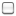 YES      NOAll  UCSD Employees/Students are eligible for travel insurance, emergency assistance and security/evacuation assistance while on official UC business.  Pre-register each trip via Connexxus or complete the UC Travel Insurance Form on the Blink Travel website.  Print the ACE Insurance Card prior to departure for reference while traveling, which has contact info for the emergency assistance vendor, Europ Assist.  Security/evacuation assistance via the iJET vendor is included.All  UCSD Employees/Students are eligible for travel insurance, emergency assistance and security/evacuation assistance while on official UC business.  Pre-register each trip via Connexxus or complete the UC Travel Insurance Form on the Blink Travel website.  Print the ACE Insurance Card prior to departure for reference while traveling, which has contact info for the emergency assistance vendor, Europ Assist.  Security/evacuation assistance via the iJET vendor is included.All  UCSD Employees/Students are eligible for travel insurance, emergency assistance and security/evacuation assistance while on official UC business.  Pre-register each trip via Connexxus or complete the UC Travel Insurance Form on the Blink Travel website.  Print the ACE Insurance Card prior to departure for reference while traveling, which has contact info for the emergency assistance vendor, Europ Assist.  Security/evacuation assistance via the iJET vendor is included.University of California San DiegoFIELD RESEARCH SAFETY PLANNING RECORDPage 3 of 3University of California San DiegoFIELD RESEARCH SAFETY PLANNING RECORDPage 3 of 3University of California San DiegoFIELD RESEARCH SAFETY PLANNING RECORDPage 3 of 3University of California San DiegoFIELD RESEARCH SAFETY PLANNING RECORDPage 3 of 3EMERGENCY PROCEDURES   Detailed Emergency Plan for Research location:  (Include information on communication and evacuation plans, nearest hospital and other local emergency contacts.   For guidance, see  UCSD Field Operational Planner: http://blink.ucsd.edu/safety/risk/field-safety-plan.html#Field-Operational-Planner)EMERGENCY PROCEDURES   Detailed Emergency Plan for Research location:  (Include information on communication and evacuation plans, nearest hospital and other local emergency contacts.   For guidance, see  UCSD Field Operational Planner: http://blink.ucsd.edu/safety/risk/field-safety-plan.html#Field-Operational-Planner)EMERGENCY PROCEDURES   Detailed Emergency Plan for Research location:  (Include information on communication and evacuation plans, nearest hospital and other local emergency contacts.   For guidance, see  UCSD Field Operational Planner: http://blink.ucsd.edu/safety/risk/field-safety-plan.html#Field-Operational-Planner)EMERGENCY PROCEDURES   Detailed Emergency Plan for Research location:  (Include information on communication and evacuation plans, nearest hospital and other local emergency contacts.   For guidance, see  UCSD Field Operational Planner: http://blink.ucsd.edu/safety/risk/field-safety-plan.html#Field-Operational-Planner)UCSD and Partner Institution Contacts (Name, phone and email)1.2.3.4.UCSD and Partner Institution Contacts (Name, phone and email)1.2.3.4.Contacts closest to field research locations(Name, phone and email)1.2.3.4.Contacts closest to field research locations(Name, phone and email)1.2.3.4.I, the undersigned, acknowledge that, in keeping with the University's Field Research Safety Policy:(a) I have been fully informed of the reasonably identifiable risks of this field research and I accept them;(b) I will comply with the established safety procedures;(c) I am in a satisfactory state of health to undertake the research; and(d) I have received all of the prescribed immunizations.I, the undersigned, acknowledge that, in keeping with the University's Field Research Safety Policy:(a) I have been fully informed of the reasonably identifiable risks of this field research and I accept them;(b) I will comply with the established safety procedures;(c) I am in a satisfactory state of health to undertake the research; and(d) I have received all of the prescribed immunizations.I, the undersigned, acknowledge that, in keeping with the University's Field Research Safety Policy:(a) I have been fully informed of the reasonably identifiable risks of this field research and I accept them;(b) I will comply with the established safety procedures;(c) I am in a satisfactory state of health to undertake the research; and(d) I have received all of the prescribed immunizations.I, the undersigned, acknowledge that, in keeping with the University's Field Research Safety Policy:(a) I have been fully informed of the reasonably identifiable risks of this field research and I accept them;(b) I will comply with the established safety procedures;(c) I am in a satisfactory state of health to undertake the research; and(d) I have received all of the prescribed immunizations.ACKNOWLEDGEMENT OF TEAM MEMBERS:ACKNOWLEDGEMENT OF TEAM MEMBERS:ACKNOWLEDGEMENT OF TEAM MEMBERS:ACKNOWLEDGEMENT OF TEAM MEMBERS:NAME (Please Print)SIGNATURESIGNATUREDATE1.2.3.4.5.6.7.Signature of Principal Investigator (or equivalent)I certify that the information is true and complete to the best of my knowledge:Name (please print)	Signature	DateSignature of Principal Investigator (or equivalent)I certify that the information is true and complete to the best of my knowledge:Name (please print)	Signature	DateSignature of Principal Investigator (or equivalent)I certify that the information is true and complete to the best of my knowledge:Name (please print)	Signature	DateSignature of Principal Investigator (or equivalent)I certify that the information is true and complete to the best of my knowledge:Name (please print)	Signature	Date